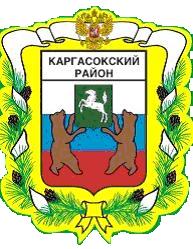 МУНИЦИПАЛЬНОЕ ОБРАЗОВАНИЕ «Каргасокский район»ТОМСКАЯ ОБЛАСТЬДУМА КАРГАСОКСКОГО РАЙОНАНа основании п. 10 ст. 1 Закона Томской области от 15.03.2013 г. №35-ОЗ «О внесении изменений в отдельные законодательные акты Томской области по вопросам муниципальной службы», в целях реализации Федерального закона от 25.12.2008г. № 273-ФЗ «О противодействии коррупции», Дума Каргасокского района РЕШИЛА:1. Утвердить Перечень муниципальных должностей и должностей муниципальной службы в органах местного самоуправления муниципального образования «Каргасокский район», при замещении которых муниципальные служащие обязаны представлять сведения о своих доходах, об имуществе и обязательствах имущественного характера, а также сведения доходах, расходах, об имуществе и обязательствах имущественного характера своих супруги (супруга) и несовершеннолетних детей,  согласно приложению к настоящему решению.1.1. Установить, что должностями муниципальной службы в органах местного самоуправления муниципального образования «Каргасокский район», замещение которых предполагает наложение на граждан ограничений и запретов, предусмотренных частью 4 статьи 14 Федерального закона от 02.03.2007 N 25-ФЗ "О муниципальной службе в Российской Федерации", частями 1, 2 - 4 статьи 12 Федерального закона от 25.12.2008 N 273-ФЗ "О противодействии коррупции», являются должности муниципальной службы, включенные в Перечень, утвержденный в соответствии с пунктом 1 настоящего решения.2. Опубликовать настоящее решение в районной газете «Северная правда» и разместить на официальном сайте Администрации Каргасокского района в информационно-телекоммуникационной сети «Интернет».3. Настоящее решение вступает в силу с 01 июня 2013 года, но не ранее его официального опубликования.4. Контроль за исполнением настоящего решения возложить на правовой комитет Думы Каргасокского района.УТВЕРЖДЕНРешением ДумыКаргасокского районаот 17.04.2013 № 202ПриложениеПЕРЕЧЕНЬ муниципальных должностей и должностей муниципальной службы в органах местного самоуправления муниципального образования «Каргасокский район», при замещении которых муниципальные служащие обязаны представлять сведения о своих доходах,  об имуществе и обязательствах имущественного характера, а также сведения доходах,  об имуществе и обязательствах имущественного характера своих супруги (супруга) и несовершеннолетних детей1. Председатель Думы Каргасокского района.2. Председатель Органа муниципального финансового контроля Каргасокского района.3. Аудитор Органа муниципального финансового контроля Каргасокского района.4. Глава Каргасокского района5. Первый заместитель Главы Каргасокского района.6. Заместители Главы Каргасокского района.7. Руководители (начальники) управлений и отделов Администрации Каргасокского района.8. Заместители руководителей (начальников) управлений и отделов Администрации Каргасокского района.РЕШЕНИЕВ редакции решений: от 18.12.2013 № 250,от 23.04.2014 № 280РЕШЕНИЕВ редакции решений: от 18.12.2013 № 250,от 23.04.2014 № 280РЕШЕНИЕВ редакции решений: от 18.12.2013 № 250,от 23.04.2014 № 280РЕШЕНИЕВ редакции решений: от 18.12.2013 № 250,от 23.04.2014 № 28018.12.2013№  202с. Каргасокс. Каргасокс. КаргасокОб утверждении Перечня муниципальных должностей и должностей муниципальной службы в органах местного самоуправления муниципального образования «Каргасокский район», при замещении которых муниципальные служащие обязаны представлять сведения о своих доходах, об имуществе и обязательствах имущественного характера, а также сведения доходах,  об имуществе и обязательствах имущественного характера своих супруги (супруга) и несовершеннолетних детейОб утверждении Перечня муниципальных должностей и должностей муниципальной службы в органах местного самоуправления муниципального образования «Каргасокский район», при замещении которых муниципальные служащие обязаны представлять сведения о своих доходах, об имуществе и обязательствах имущественного характера, а также сведения доходах,  об имуществе и обязательствах имущественного характера своих супруги (супруга) и несовершеннолетних детейПредседатель Думы Каргасокского районаВ.А. ПротазовВ.А. ПротазовГлава Каргасокского районаГлава Каргасокского районаА.П. АщеуловА.П. Ащеулов9. Помощники Главы Каргасокского района, Первого заместителя Главы Каргасокского района.10. Муниципальные служащие Отдела по управлению муниципальным имуществом и земельными ресурсами Администрации Каргасокского района.